ESCOLA: 	NOME: 	ANO E TURMA: _____________ NÚMERO: _______ DATA: 	PROFESSOR(A): 	Matemática – 9º ano – 1º bimestre1. Observe o quadrado representado a seguir.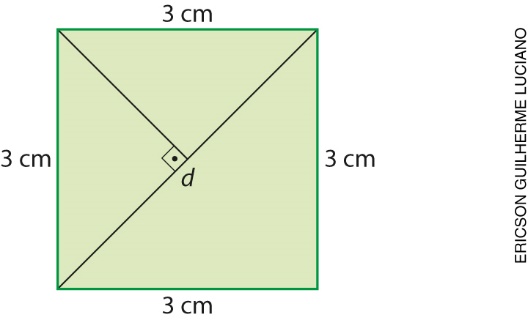 De acordo com essa representação, é possível afirmar que a medida d da diagonal vale:(    ) a)  cm(    ) b)  cm(    ) c)  cm(    ) d)  cm2. Observe as fichas numéricas indicadas abaixo.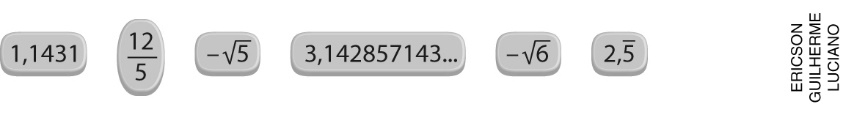 a) Preencha o quadro a seguir classificando cada número como racional ou irracional.b) Arredonde os números irracionais que você indicou no quadro até a segunda casa decimal. Em seguida, represente a localização aproximada dos pontos correspondentes a esses números em uma reta numérica.3. Considere  = 0,0000001; b = ; c =  e calcule a expressão . O resultado é:(    ) a) (    ) b) (    ) c) (    ) d) 4. A tabela abaixo mostra, em notação científica, a massa aproximada, em quilograma, de alguns planetas do Sistema Solar.Dados obtidos em: <http://astro.if.ufrgs.br/ssolar.htm>. Acesso em: 31 out. 2018.De acordo com a tabela, é possível afirmar que:(    ) a) o planeta Marte é o que tem a maior massa.(    ) b) a diferença entre o planeta com maior massa e o planeta com menor massa é aproximadamente
4,52 × 1027 quilogramas.(    ) c) Saturno tem aproximadamente o triplo da massa de Júpiter.(    ) d) a soma das massas dos planetas Mercúrio, Marte, Terra e Vênus é maior que a massa do planeta Saturno.5. Rodrigo foi a uma loja de eletrodomésticos para comprar uma máquina de lavar roupas. A máquina escolhida estava em promoção com 8% de desconto. Quando foi pagar, ele descobriu que, se pagasse à vista, receberia um desconto de 5% sobre o valor promocional. Sabendo que o preço sem desconto da máquina de lavar é R$ 998,00, podemos afirmar que pagando à vista:(    ) a) Rodrigo terá um desconto de 13%.(    ) b) Rodrigo deverá pagar R$ 868,26 pela máquina.(    ) c) ele receberá um desconto maior que 13%.(    ) d) Rodrigo pagará menos de R$ 900,00 pela máquina de lavar.6. Na representação a seguir, as retas r e s são paralelas. Observe.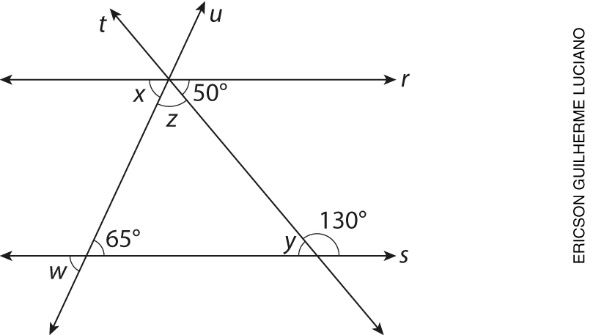 De acordo com essa representação, classifique cada afirmação a seguir em verdadeira (V) ou falsa (F).(    ) O ângulo de medida y é congruente ao ângulo que mede 50° e eles são ângulos alternos internos.(    ) A soma das medidas x e y é igual a 130°.(    ) O ângulo de medida w é congruente ao ângulo de medida x.(    ) A soma das medidas y e w é igual a 180°.7. As medidas indicadas na figura a seguir estão em centímetro. Determine a medida dos segmentos
 e.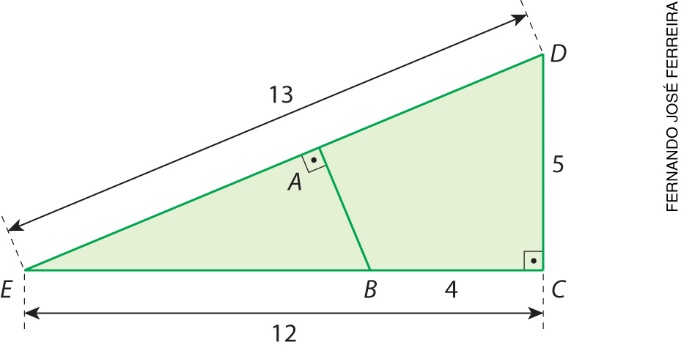 8. Marcos deixou uma escada encostada em uma parede, como mostrado no esquema abaixo.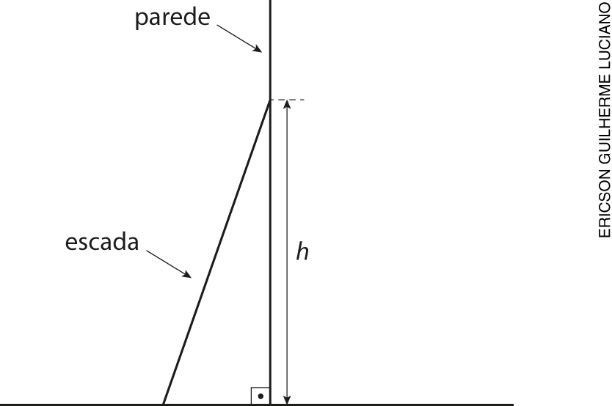 Sabendo que a escada tem 4,24 metros de medida de comprimento e que a distância entre o pé da escada e a parede é de 1,4 metro, qual é a medida da altura h, em metro?9. Na figura representada abaixo, temos: r // s // t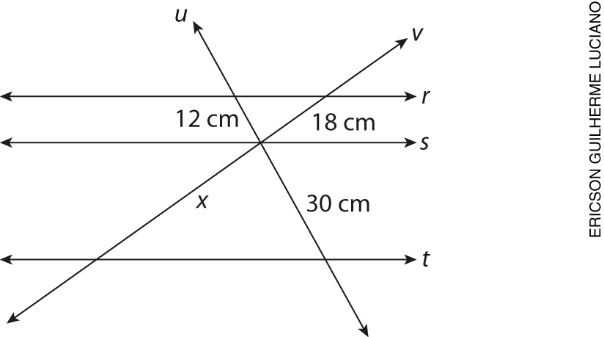 Determine, em centímetro, o valor de x.10. Para indicar a distância entre estrelas e planetas, uma das medidas utilizadas é a unidade astronômica (ua). Essa medida é baseada na distância média entre a Terra e o Sol e equivale a aproximadamente
1,5 × 1011 metros.A tabela abaixo indica, em metro, a distância média aproximada de alguns planetas do Sistema Solar
até o Sol.Dados obtidos em: <http://planetario.ufsc.br/o-sistema-solar/>. Acesso em: 31 out. 2018.a) Reescreva a distância média aproximada desses planetas até o Sol em unidade astronômica.(Dica: Utilize notação científica)____________________________________________________________________________________________________________________________________________________________________________________________________________________________________________________________________________________________________________________________________________________b) Organize as distâncias do item a, em ordem crescente._________________________________________________________________________________________________________________________________________________________________________________________________________________________________________________________________________________________________________________________________________________________________________________________________________________________________________RacionaisIrracionaisMassa aproximada de alguns planetas do Sistema Solar (kg)Massa aproximada de alguns planetas do Sistema Solar (kg)Júpiter1,90 × 1027Mercúrio3,30 × 1023Marte6,42 × 1023Saturno5,69 × 1027Terra5,97 × 1024Vênus4,87 × 1024Distância média aproximada de alguns planetas até o Sol (m)Distância média aproximada de alguns planetas até o Sol (m)Netuno4 504 300 000 000Saturno1 429 400 000 000Urano2 870 990 000 000Vênus108 200 000 000